О предстоящем проведении Управлением Россельхознадзора по Республике Башкортостан публичных обсуждений в сфере государственного карантинного фитосанитарного надзораУправление Россельхознадзора по Республике Башкортостан в рамках проводимой в Российской Федерации реформы контрольно-надзорной деятельности уведомляет о проведении публичных обсуждений с подконтрольными субъектами в сфере государственного карантинного фитосанитарного надзора. Публичные обсуждения состоятся 6 июля 2018 года в 10 часов 30 минут в ФГОУ ВО Башкирский государственный аграрный университет (г.Уфа, ул.50-летия Октября, 34, актовый зал (5 этаж)). В рамках публичных мероприятий запланировано обсуждение ряда актуальных вопросов, касающихся практики исполнения действующего законодательства и совершаемых правонарушений на территории Республики Башкортостан, применения риск-ориентированного подхода при осуществлении контрольно-надзорной деятельности, разъяснения положений норм действующего законодательства, в том числе принятых в последнее время.Информируем, что на официальном сайте Управления Россельхознадзора по Республике Башкортостан в разделе «Публичные обсуждения, 06.07.2018 года» размещены доклады Управления Россельхознадзора по Республике Башкортостан по правоприменительной практике, статистике  типовых и массовых нарушений обязательных требований с возможными мероприятиями по их устранению («как делать нельзя»), а также доклады с руководством по соблюдению обязательных требований,  дающим разъяснение какое поведение является правомерным, а также разъяснение новых требований нормативных правовых актов, необходимых для реализации организационных, технических мероприятий («как делать нужно (можно)»). Вопросы (обращения), замечания и комментарии по указанным докладам можно оставить в подразделе «Анкета к проведению публичных обсуждений» на официальном сайте Управления Россельхознадзора по Республике Башкортостан.Обобщенные ответы на поступившие вопросы будут даны в ходе проведения публичных обсуждений и размещены на официальном сайте Управления Россельхознадзора по Республике Башкортостан.Приглашаем для участия в указанных публичных обсуждениях.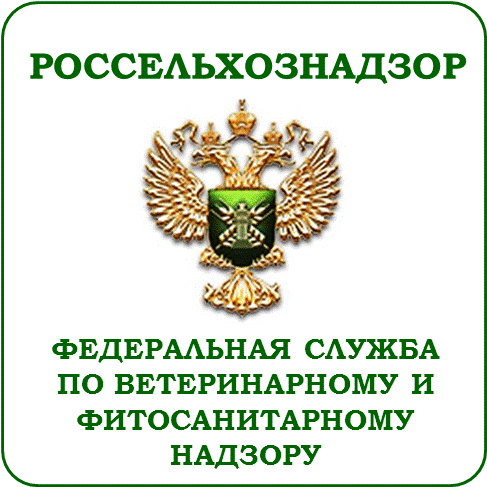 